Плодоводство. ЯгодоводствоАвдеев, В. И. Изменчивость белковых маркёров видов вишни (cerasus mill.) в Оренбуржье (Приаралье) / В. И. Авдеев, М. А. Сулимова // Известия Оренбургского гос. аграр. ун-та. – 2017. – № 6. – С. 222–225.Авдеев, В. И. Итоги изучения местного абрикоса в Оренбуржье за 25 лет / В. И. Авдеев // Известия Оренбургского гос. аграр. ун-та. – 2017. – № 6. – С. 59–63.Живчиков, А. И. Возможности формирования современного адаптивного сортимента плодовых культур в перспективе развития дальневосточного садоводства / А. И. Живчиков, Р. И. Живчикова // Дальневост. аграр. вестн. – 2017. – № 3. – С. 37–44.Михайличенко, О. А. Методы и способы селекции абрикоса в Хабаровском крае / О. А. Михайличенко, О. В. Черканова // Дальневост. аграр. вестн. – 2017. – № 3. – С. 67–74.Обзор разработок в области сохранения качества яблок при перевозке контейнерным способом / Н. В. Бышов [и др.] // Политематический сетевой электронный науч. журн. Кубанского гос. аграр. ун-та. – 2017. – № 133. – С. 1280–1299.Троц, В. Б. Применение минеральных удобрений при выращивании сеянцев каштана конского обыкновенного / В. Б. Троц, О. А. Белоусова // Известия Оренбургского гос. аграр. ун-та. – 2017. – № 6. – С. 56–58. ЯгодоводствоДахно, Т. Г. Фенологические особенности земляники крупноплодной в условиях Камчатского края / Т. Г. Дахно, Н. И. Ряховская, О. А. Дахно // Дальневост. аграр. вестн. – 2017. – № 3. – С. 23–29.Шокаева, Д. Б. Особенности наследования массы плодов у земляники / Д. Б. Шокаева // Аграр. вестн. Верхневолжья. – 2017. – № 4 (21). – С. 24–33.Составитель: Л. М. Бабанина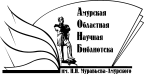 Государственное бюджетное учреждение культуры«Амурская областная научная библиотека имени Н.Н. Муравьева-Амурского